Metacognitive strategies The learning sequence in the next two columns is spilt into a number of sessions. Each session will have a main metacognitive focus but will often include other elements as well. The metacognitive strategies are listed below.Foundation Tasks (offline and online)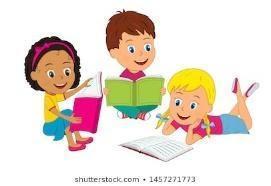 Metacognitive strategies The learning sequence in the next two columns is spilt into a number of sessions. Each session will have a main metacognitive focus but will often include other elements as well. The metacognitive strategies are listed below.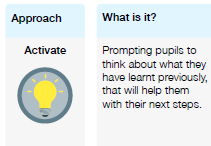 Monday: French: This week we are going to be learning how to say different parts of the human body in French. Can you have a go at learning ‘Heads, Shoulders, Knees and Toes’ in French. Use the YouTube link below:https://www.youtube.com/watch?v=eVbbLXPdJKQ Tuesday: PE You could do a Joe Wicks lesson (via YouTube) or activities on TopYa! You may want to set up your own circuit. Alternatively, you may want to have a go at something calmer such as a Cosmic Yoga for Kids (via YouTube).PSHEHave a look at the Votes for school’s PowerPoint and then Log on afterward and have your say! https://voice.votesforschools.com/college/login/pupil  Wednesday: Science	This week in science we are learning about the digestive system. Use the digestive system PowerPoint and links to learn all about the different parts of the body which are involved in the digestive system. Thursday: ScienceWatch the video below - https://www.youtube.com/watch?v=ZBZWgrfZFbU The link above is an animation.  Children can see what happens to food once it has been eaten. This will introduce the main parts of the digestive system and their functions.Can you label the digestive system poster using the following words?Mouth, stomach oesophagus, small intestine, large intensive, rectum and anus. Email this labelled poster to your teacher. Friday: ScienceToday we are carrying out a bread tasting test. If you have a piece of bread at home could you think about where this piece of bread will go after you’ve eaten it. Today we will be thinking about what happens when we chew food. Follow these steps to complete the test:Chew the piece of bread for 1 minute and observe how it changes in your month Stop chewing and think about what is the liquid that has mixed in with the food The swallow the piece of bread Get another piece of bread Leave the ball of bread in your mouth for 1 minute – think about how it tastes and the texture SUCK THE BREAD ONLY The bread should become sweeter as your saliva contains a chemical – this is an 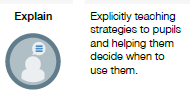 Monday: French: This week we are going to be learning how to say different parts of the human body in French. Can you have a go at learning ‘Heads, Shoulders, Knees and Toes’ in French. Use the YouTube link below:https://www.youtube.com/watch?v=eVbbLXPdJKQ Tuesday: PE You could do a Joe Wicks lesson (via YouTube) or activities on TopYa! You may want to set up your own circuit. Alternatively, you may want to have a go at something calmer such as a Cosmic Yoga for Kids (via YouTube).PSHEHave a look at the Votes for school’s PowerPoint and then Log on afterward and have your say! https://voice.votesforschools.com/college/login/pupil  Wednesday: Science	This week in science we are learning about the digestive system. Use the digestive system PowerPoint and links to learn all about the different parts of the body which are involved in the digestive system. Thursday: ScienceWatch the video below - https://www.youtube.com/watch?v=ZBZWgrfZFbU The link above is an animation.  Children can see what happens to food once it has been eaten. This will introduce the main parts of the digestive system and their functions.Can you label the digestive system poster using the following words?Mouth, stomach oesophagus, small intestine, large intensive, rectum and anus. Email this labelled poster to your teacher. Friday: ScienceToday we are carrying out a bread tasting test. If you have a piece of bread at home could you think about where this piece of bread will go after you’ve eaten it. Today we will be thinking about what happens when we chew food. Follow these steps to complete the test:Chew the piece of bread for 1 minute and observe how it changes in your month Stop chewing and think about what is the liquid that has mixed in with the food The swallow the piece of bread Get another piece of bread Leave the ball of bread in your mouth for 1 minute – think about how it tastes and the texture SUCK THE BREAD ONLY The bread should become sweeter as your saliva contains a chemical – this is an 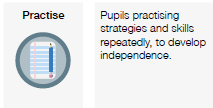 Monday: French: This week we are going to be learning how to say different parts of the human body in French. Can you have a go at learning ‘Heads, Shoulders, Knees and Toes’ in French. Use the YouTube link below:https://www.youtube.com/watch?v=eVbbLXPdJKQ Tuesday: PE You could do a Joe Wicks lesson (via YouTube) or activities on TopYa! You may want to set up your own circuit. Alternatively, you may want to have a go at something calmer such as a Cosmic Yoga for Kids (via YouTube).PSHEHave a look at the Votes for school’s PowerPoint and then Log on afterward and have your say! https://voice.votesforschools.com/college/login/pupil  Wednesday: Science	This week in science we are learning about the digestive system. Use the digestive system PowerPoint and links to learn all about the different parts of the body which are involved in the digestive system. Thursday: ScienceWatch the video below - https://www.youtube.com/watch?v=ZBZWgrfZFbU The link above is an animation.  Children can see what happens to food once it has been eaten. This will introduce the main parts of the digestive system and their functions.Can you label the digestive system poster using the following words?Mouth, stomach oesophagus, small intestine, large intensive, rectum and anus. Email this labelled poster to your teacher. Friday: ScienceToday we are carrying out a bread tasting test. If you have a piece of bread at home could you think about where this piece of bread will go after you’ve eaten it. Today we will be thinking about what happens when we chew food. Follow these steps to complete the test:Chew the piece of bread for 1 minute and observe how it changes in your month Stop chewing and think about what is the liquid that has mixed in with the food The swallow the piece of bread Get another piece of bread Leave the ball of bread in your mouth for 1 minute – think about how it tastes and the texture SUCK THE BREAD ONLY The bread should become sweeter as your saliva contains a chemical – this is an 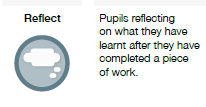 Monday: French: This week we are going to be learning how to say different parts of the human body in French. Can you have a go at learning ‘Heads, Shoulders, Knees and Toes’ in French. Use the YouTube link below:https://www.youtube.com/watch?v=eVbbLXPdJKQ Tuesday: PE You could do a Joe Wicks lesson (via YouTube) or activities on TopYa! You may want to set up your own circuit. Alternatively, you may want to have a go at something calmer such as a Cosmic Yoga for Kids (via YouTube).PSHEHave a look at the Votes for school’s PowerPoint and then Log on afterward and have your say! https://voice.votesforschools.com/college/login/pupil  Wednesday: Science	This week in science we are learning about the digestive system. Use the digestive system PowerPoint and links to learn all about the different parts of the body which are involved in the digestive system. Thursday: ScienceWatch the video below - https://www.youtube.com/watch?v=ZBZWgrfZFbU The link above is an animation.  Children can see what happens to food once it has been eaten. This will introduce the main parts of the digestive system and their functions.Can you label the digestive system poster using the following words?Mouth, stomach oesophagus, small intestine, large intensive, rectum and anus. Email this labelled poster to your teacher. Friday: ScienceToday we are carrying out a bread tasting test. If you have a piece of bread at home could you think about where this piece of bread will go after you’ve eaten it. Today we will be thinking about what happens when we chew food. Follow these steps to complete the test:Chew the piece of bread for 1 minute and observe how it changes in your month Stop chewing and think about what is the liquid that has mixed in with the food The swallow the piece of bread Get another piece of bread Leave the ball of bread in your mouth for 1 minute – think about how it tastes and the texture SUCK THE BREAD ONLY The bread should become sweeter as your saliva contains a chemical – this is an 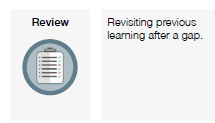 Monday: French: This week we are going to be learning how to say different parts of the human body in French. Can you have a go at learning ‘Heads, Shoulders, Knees and Toes’ in French. Use the YouTube link below:https://www.youtube.com/watch?v=eVbbLXPdJKQ Tuesday: PE You could do a Joe Wicks lesson (via YouTube) or activities on TopYa! You may want to set up your own circuit. Alternatively, you may want to have a go at something calmer such as a Cosmic Yoga for Kids (via YouTube).PSHEHave a look at the Votes for school’s PowerPoint and then Log on afterward and have your say! https://voice.votesforschools.com/college/login/pupil  Wednesday: Science	This week in science we are learning about the digestive system. Use the digestive system PowerPoint and links to learn all about the different parts of the body which are involved in the digestive system. Thursday: ScienceWatch the video below - https://www.youtube.com/watch?v=ZBZWgrfZFbU The link above is an animation.  Children can see what happens to food once it has been eaten. This will introduce the main parts of the digestive system and their functions.Can you label the digestive system poster using the following words?Mouth, stomach oesophagus, small intestine, large intensive, rectum and anus. Email this labelled poster to your teacher. Friday: ScienceToday we are carrying out a bread tasting test. If you have a piece of bread at home could you think about where this piece of bread will go after you’ve eaten it. Today we will be thinking about what happens when we chew food. Follow these steps to complete the test:Chew the piece of bread for 1 minute and observe how it changes in your month Stop chewing and think about what is the liquid that has mixed in with the food The swallow the piece of bread Get another piece of bread Leave the ball of bread in your mouth for 1 minute – think about how it tastes and the texture SUCK THE BREAD ONLY The bread should become sweeter as your saliva contains a chemical – this is an 